BUHAR KAZANI  KULLANMA VE GÜVENLİK  TALİMATI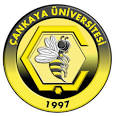 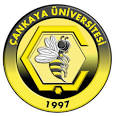 Kazanların işletilmesinde alınacak tedbirler,Kazan dairesi personelinin birinci görevi, işletme süresi içinde, kazan ve bağlı donanımlarını sürekli olarak kontrol etmektir. Bu personel işletme süresi içinde kazanları kontrolsüz bırakmayacaklardır.Kazan daireleri ve her türlü müştemilatı, her zaman temiz tutulacaktır. Kazan dairesi iyi aydınlatılmış olacak ve içinde gereksiz ve tesisata ait olmayan malzeme, araç ve gereçler bulundurulmayacaktır.Kazan dairelerine sadece yetkililer girecek, buralara yetkisiz ve ilgisiz şahısların girmesine müsaade edilmeyecektir.Yapılan onarım ve bakımlardan sonra, işletmeye sokulmadan önce, kazan ve müştemilatı iyice kontrol edilecek, kazan içerisinde yabancı maddelerin kalmadığından emin olunacaktır.. Kazanlar işletmeye alınmadan önce ve vardiya değişimlerinde üzerindeki bütün, ölçü, kontrol ve güvenlik cihazları kontrol edilecek ve hepsinin normal çalışır olduğu tespiti edildikten sonra, kazanlar işletmeye alınacak veya çalışmaya devam edilecektir. Kontrol sonuçları vardiya defterine yazılacaktır.Kazan işletmeye alınırken, su seviye göstergesi üzerinde işaretli olan yere kadar su ile doldurulacak ve kazanın ısıtılması yavaş yapılacaktır.Su seviye göstergesi, kazan işletmeye sokulmadan ve işletme süresince sürekli olarak kontrol edilecektir.Kazanın ilk ısıtılması sırasında, buhar çıkış vanaları kapalı tutulacak, kazan içinde hava kalmaması için nefeslik açık bulunacaktır.Kazan su seviyesi sabit olarak tutulacak, seviye göstergesi üzerinde işaretli olan kritik seviyenin altına düşmemesi sağlanacaktır.Su seviye göstergesi, sık sık blöf edilerek, çalışıp çalışmadığı kontrol edilecektir. Düzensiz bir çalışmanın olduğu tespit edilirse, hemen nedeni araştırılarak bulunacak ve sağlıklı çalışması temin edilecektir.Kazan suyu seviyesinin, kritik seviyenin altına düşmesi halinde, ateş derhal söndürülecek ve yetkili amire derhal haber verilecektir.Su besleme devresindeki bütün elemanlar sık sık kontrol edilecek ve çalışır durumda bulunmaları sağlanacaktır.Kazan basıncını gösteren manometreler, sürekli kontrol edilerek, normal çalışıp çalışmadıkları araştırılacaktır.Kazan buhar basıncının, tespit edilmiş olan ve manometreler üzerinde işaretlenmiş bulunan basınç değerlerinin üzerine çıkıp çıkmadığı sık sık kontrol edilecektir.Otomatik basınç kontrol (presostat) çalışıp çalışmadığı dikkatle izlenecektir.Herhangi bir nedenle buhar basıncı çok yükselirse (normal işletme basıncının üzerine çıkarsa) kazan suyla beslenecek ve buhar çekişi azaltılacaktır. Bu önlemlerin yetersiz kalması halinde, ateş derhal söndürülecektir.Kazan güvenlik ventilleri (emniyet supapları) her gün görevlerini yapıp yapmadıklarını anlamak için kontrol edilecek ve ayarlarının bozulmamasına dikkat edilecektir.İşletme süresi içinde gözlenecek anormal çalışma durumları (ölçü, kontrol ve güvenlik aygıtlarının arızalı çalışmaları, buhar kazanları borularındaki şişkinlikler… gibi) anında ateş söndürülmeli, gözlenen durum amire bildirilmeli ve vardiya defterine işlenmelidir.Kazanın işletmeden çıkarılması anında, kazan su ile beslenecek ve çekişi azaltılacaktır.Kazan işletmeden çıkarılmadan önce, buhar tamamen kullanılacak, ateş yavaş yavaş azaltılacak ve söndürülecek, bu zaman içerisinde duman gazı sürgüsü kapatılarak, kazan beslenecektir.Kazan çekiş bölgeleri, külhan ve cehennemlik yüzeyleri sık sık temizlenecektir.
                             ÇANKAYA ÜNİVERSİTESİ







  . 
20. 
21. 22. 
23. 